												MOD. RID/1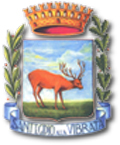    Comune di Sant'Egidio alla Vibrata 
   Piazza Umberto I - 64016 - Sant'Egidio alla Vibrata (TE) 
   Tel. 0861 846511 - Fax 0861 840203COMPOSTAGGIO DOMESTICO (Art. 22 Regolamento Comunale TARI)* RIDUZIONE SOLO PER LE UTENZE RESIDENZIALICognome _____________________________  Nome_______________________________nato/a__________________________________Prov. __________il____________________residente nel Comune di_________________________via______________________n°____				Codice fiscale___________________________telefono_____________________________dichiaradi praticare il compostaggio domestico in modo continuativo nell’anno______________nella seguente modalità: O  composter O  concimaiaO  terreno di pertinenza dell’abitazione ed  idoneo alla pratica del compostaggio (sono escluse le                           aree dei balconi, cortili, atrii e le aree ornamentali adibite a verde).Alfine di verificare la reale pratica del compostaggio, autorizza periodici sopralluoghi all’utenza in oggetto, da parte di addetti incaricati dall’ente gestore.S.Egidio alla Vibrata, ______________	                                 		            firma del dichiarante		________________________________*********************************************************************************Il sottoscritto ____________________________ in qualità di _________________dichiara che in data ________________ha ritirato il contenitore dell’organico.		            firma del dichiarante		________________________________		* Allegare documento di riconoscimento PROT. ARRIVO N. _____________DEL ____________________________